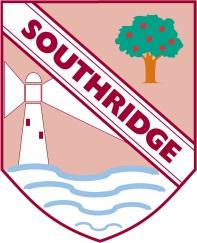                  Southridge First School – Home LearningPlease keep your work in a folder and hand it to your teacher when you return to school(If you are unable to print from home please just write what you can on paper and return to school)Helpful resources Oak academy home learning BBC Bitesize home learning Top marksRockstar maths  Year Group :      3                              Week beginning: 29.6.20English: (For the week) Reading: Please encourage your child to read every day –books from home.Encourage your child to read aloud and in their head.Ask your child questions about the text e.g. What do you think that word means? Can you think of another word you could use? How does the character feel? What do you think will happen next / can you think of another ending to the story?English: (For the week)Spelling: Summer 2 week 5- Please can you learn this week’s spellings. Tasks: (Daily) GrammarMonday- prepositions   Tuesday- under the sea expanded noun phrases Wednesday- using senses to write descriptive sentences. Thursday – verbs and adverbs Friday- writing expanded noun phrases.    English: (For the week) HandwritingPlease copy out a passage from a book /poem in your best handwriting Maths: (For the week) Tasks: (Daily)Monday –recognising numbers as words (Maths Year 3 Monday).Tuesday – Fractions (Maths Year 3 Tuesday) Wednesday – make 3 shapes using materials- Children to make 3d shapes using household materials. Once the children have made at least 4 3d shapes, they must write down the properties of their shapes using vertices, edges and faces. Thursday– Multiplication and division colouring  (Maths Year 3 Thursday) Friday- Comparing angles (Maths Year 3 Friday)Foundation- Monday- History-WWII booklet- Rationing. Complete pg 11. Use pg 10 to help. Wednesday-Geography- Geography- countries and capital cities  Friday- Science- What does light travel through. 